У К РА Ї Н АПЕРЕЧИНСЬКА МІСЬКА РАДАЗАКАРПАТСЬКОЇ ОБЛАСТІВ И К О Н А В Ч И Й   К О М І Т Е ТР І Ш Е Н Н ЯВід 23 квітня 2020 року                                                                           (проєкт)м.Перечин                                              Про надання матеріальноїдопомоги соціальновразливим верствам населення    Відповідно до вимог Закону України “Про місцеве самоврядування в Україні”, на виконання Програми фінансової підтримки заходів у сфері соціального захисту вразливих верств населення на 2018 - 2021 роки розглянувши заяви громадян і долучені документи, з метою реалізації повноважень у сфері соціального захисту населення, виконком міської ради   В И Р І Ш И В :Надати матеріальну допомогу у зв’язку з пожежею:жит. м. Перечин, вул. *****,***, Полянській Наталії Юріївні в сумі 3000(три тисячі) гривень.Надати одноразову матеріальну допомогу на лікування:- жит. с. Сімер, вул. *****,***, Куля Маргариті Михайлівні в сумі 1500 (тисяча п’ятсот) грн;- жит. м. Перечин, вул. *****,***, Мигалина Михайлу Івановичу  в сумі 1500 ( тисяча п’ятсот) гривень;- жит. с. Зарічево, вул. *****,***, Пйоса Михайлу Васильовичу в сумі 1500 (тисяча п’ятсот) грн;- жит. м. Перечин, пл. *****,***, Бумбак Марії Іванівні в сумі 1500 (тисяча п’ятсот) гривень;- жит. м. Перечин, вул. *****,***, Мадяр Юрію Мигальовичу в сумі 1500 (тисяча п’ятсот) гривень;- жит. с. Сімерки, вул. *****,***, Шахайда Михайлу Андрійовичу в сумі  1500 (тисяча п’ятсот) гривень;- жит. с. Сімерки, вул. *****,***, Зозуля Вероніці Миколаївні в сумі 1500 (тисяча п’ятсот) гривень;- жит. с. Зарічево, вул. *****,***, Магада Юрію Юрійовичу в сумі 1500 (тисяча п’ятсот ) гривень;- жит. с. Сімер, вул. *****,***, Свадеба Василю Васильовичу в сумі 1500 (тисяча п’ятсот) гривень;- жит. с. Сімер, вул. *****,***, Глодан Михайлу Михайловичу в сумі 1500 (тисяча п’ятсот) гривень;- жит. м. Перечин, вул. *****,***, Адам Євгену Степановичу в сумі 1000 (тисяча) гривень.2. Надати одноразову матеріальну допомогу учасникам АТО або членам їх сімей:- жит. с. Ворочево, вул. *****,***, Совга 	Сергію Валерійовичу в сумі 1000 (тисяча) гривень;- жит. м. Перечин, вул. *****,***, Бобровській Олені Олександрівні – матері учасника АТО – Бобровського Олександра в сумі 1000 (тисяча) гривень;- жит. с. Зарічево, вул. *****,***, Керецман Любомиру Романовичу в сумі 1000 (тисяча) гривень;- жит. м. Перечин, вул. *****,***, Пйоса Василю Васильовичу в сумі 1000 (тисяча) гривень.3.Відділу бухгалтерського обліку та фінансової звітності міської ради               профінансувати названі видатки у порядку передбаченому Програмою фінансової підтримки заходів у сфері соціального захисту вразливих верств населення на 2018 - 2021 роки.Міський голова                                                                     Іван ПОГОРІЛЯКУ К Р А Ї Н АПЕРЕЧИНСЬКА МІСЬКА РАДАЗАКАРПАТСЬКОЇ ОБЛАСТІВ И К О Н А В Ч И Й   К О М І Т Е ТР І Ш Е Н Н ЯВід 23 квітня 2020 року №                                                                     (проєкт)м.Перечин                                     Про надання матеріальної допомоги на поховання        На підставі підпункту 4 пункту а) частини 1 статті 34 Закону України    “Про місцеве самоврядування в Україні ”, відповідно до Постанови Кабінету Міністрів України “Про затвердження порядку надання допомоги на поховання деяких категорій осіб виконавцю волевиявлення померлого або особі, яка зобов’язалася поховати померлого”, Програми Фінансової підтримки заходів у сфері соціального захисту вразливих верств населення на 2018 - 2021 роки, розглянувши відповідні заяви громадян щодо надання допомоги на поховання, на виконання повноважень у сфері соціального захисту населення, виконавчий комітет Перечинської міської радиВ И Р І Ш И В :Надати допомогу на поховання у розмірі 2500 ( дві тисячі п’ятсот) гривень Особа 1, жит. с. Сімерки, вул. *****,***, яка здійснила поховання свого батька Особа 2, який помер ***** року (свідоцтво про смерть від ***** р. І – ФМ № ****).Надати допомогу на поховання у розмірі 2500 ( дві тисячі п’ятсот) гривень Особа 3, жит. м. Перечин, вул. *****,***, яка здійснила поховання свого брата Особа 4, який помер ***** року (свідоцтво про смерть від ***** р. І – ФМ № ****).Відділу бухгалтерського обліку та фінансової звітності профінансувати названі видатки у порядку передбаченому Програмою фінансової підтримки заходів у сфері соціального захисту вразливих верств населення на 2018 - 2021 роки.Міський голова                                                                      Іван ПОГОРІЛЯКУ К Р А Ї Н АПЕРЕЧИНСЬКА МІСЬКА РАДАЗАКАРПАТСЬКОЇ ОБЛАСТІВ И К О Н А В Ч И Й   К О М І Т Е ТР І Ш Е Н Н Явід 23 квітня 2020 року №                                                                   (проєкт)м. ПеречинПро зняття з обліку та виключенняіз списків черговості громадян щодо надання земельних ділянок для індивідуального житлового будівництва      Керуючись «Положенням про порядок надання земельних ділянок громадянам для будівництва і обслуговування житлового будинку, господарських будівель і споруд (присадибна ділянка) за рахунок земель комунальної власності на території міста Перечин» затвердженої рішенням 3 сесії VII скликання Перечинської міської ради, статтею 30Закону  України «Про місцеве самоврядування в Україні»,  виконавчий комітет Перечинської міської ради В И Р І Ш И В :Зняти з обліку та виключити зі списку позачергової черги Особа 1 щодо надання земельної ділянки для індивідуального житлового будівництва у зв’язку з його смертю, що підтверджується свідоцтвом про смерть  від ***** р. І – ФМ № ****).Зняти з обліку та виключити зі списку першочергової черги Особа 2 щодо надання земельної ділянки для індивідуального житлового будівництва у зв’язку з його смертю.Контроль за виконанням даного рішення покласти на керуючу справами Євгенію ГАФІЯНИЧ.Міський  голова 				                    	Іван ПОГОРІЛЯКУ К Р А Ї Н АПЕРЕЧИНСЬКА МІСЬКА РАДАЗАКАРПАТСЬКОЇ ОБЛАСТІВ И К О Н А В Ч И Й   К О М І Т Е ТР І Ш Е Н Н Явід 23 квітня 2020 року №                                                                   (проєкт)                                                               м. ПеречинПро взяття на облік та включення досписків черговості (позачергової та загальної черги) громадян  щодо надання земельних ділянок для індивідуальногожитлового будівництва Розглянувши  заяви громадян, керуючись «Положенням про порядок надання земельних ділянок громадянам для будівництва і обслуговування житлового будинку, господарських будівель і споруд (присадибна ділянка) за рахунок земель комунальної власності на території міста Перечин» затвердженої рішенням 3 сесії VII скликання Перечинської міської ради, ст.12, 40, 80, 81,116 Земельного Кодексу України, ст.373, 374 Цивільного кодексу України,   Закону  України «Про місцеве самоврядування в Україні»,  виконавчий комітет Перечинської міської ради В И Р І Ш И В :Взяти на облік та включити до списку позачергової черги громадян  щодо надання земельних ділянок для індивідуального житлового будівництва:жителя с.Дубриничі, вул. *****,*** – Курилич Романа Юрійовичачерга позачергова: № 46Взяти на облік та включити до списку загальної черги громадян щодо надання земельних ділянок для індивідуального житлового будівництва:жителя м. Перечин, вул. *****,*** – Гриньова Ігора Валерійовича - черга загальна: № 86жительку м. Перечин, вул. *****,*** – Гриньову Мирославу Іванівнучерга загальна: №87Контроль за виконанням даного рішення покласти на керуючу справами Євгенію ГАФІЯНИЧ та на начальника земельного відділу Маріанну ДУДА.Міський голова                                                                       Іван ПОГОРІЛЯК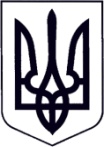 У К Р А Ї Н АПЕРЕЧИНСЬКА МІСЬКА РАДАЗАКАРПАТСЬКОЇ ОБЛАСТІВ И К О Н А В Ч И Й   К О М І Т Е ТР І Ш Е Н Н ЯВід 23 квітня 2020 року №                                                                   (проєкт)м. ПеречинПро визначення громадських місць на території Перечинської ОТГ       Відповідно до ст. 1 Закону України «Про заходи щодо попередження та зменшення вживання тютюнових виробів і їх шкідливого впливу на здоров'я населення», ст.30,38 Закону України «Про місцеве самоврядування в Україні», виконавчий комітет Перечинської міської радиВИРІШИВ:Визначити громадськими місцями на території Перечинської ОТГ:території загального користування (сквери,майданчики, кладовища (в тому числі і меморіальні);приміщення та території органів державної влади та органів місцевого самоврядування, інших державних установ, підприємств, організацій;приміщення та території закладів охорони здоров’я;приміщення та території закладів освіти;приміщення та території закладів торгівлі,надання послуг;приміщення та території культових споруд;прилеглі території до пам’ятників та меморіалів;на стаціонарно обладнаних зупинках маршрутних транспортних засобів, автобусні та залізничні станції;прибудинкові території, території підприємств, установ, організацій та закріплені за ними території на умовах договору;приміщення та території спортивних і фізкультурно-оздоровчих споруд та закладів фізичної культури і спорту; під’їзди житлових будинків.Контроль за виконанням даного рішення покласти на заступника міського голови з питань діяльності виконавчих органів Любов КРИЖАНОВСЬКУ.Міський голова                                                              Іван ПОГОРІЛЯКУ К Р А Ї Н АПЕРЕЧИНСЬКА МІСЬКА РАДАЗАКАРПАТСЬКОЇ ОБЛАСТІВ И К О Н А В Ч И Й   К О М І Т Е ТР І Ш Е Н Н ЯВід 23 квітня 2020 року №                                                                   (проєкт)м. ПеречинПро затвердження змін до фінансового планукомунального некомерційного підприємства«Перечинський центр первинної медико – санітарноїдопомоги» на 2020 рік  Відповідно до ст. 40 Закону України «Про місцеве самоврядування в Україні», керуючись ст. 78 Господарського кодексу України, з метою вдосконалення системи фінансового планування, підвищення ефективності роботи  комунального некомерційного підприємства "Перечинський центр первинної медико-санітарної допомоги» Перечинської міської ради, розглянувши лист директора КНП «Перечинський ЦПМСД» Я.М. Дідичина  від 13.03.2020 р. № 78 виконавчий комітет Перечинської міської радиВИРІШИВ:1. Затвердити зміни до фінансового плану Комунального некомерційного підприємства «Перечинський центр первинної медико – санітарної допомоги» на 2020 рік (додаток додається).2. Контроль за виконанням даного рішення покласти на першого заступника міського голови Віталія КРАВЦЯ.Міський голова					  		  Іван ПОГОРІЛЯКУ К Р А Ї Н АПЕРЕЧИНСЬКА МІСЬКА РАДАЗАКАРПАТСЬКОЇ ОБЛАСТІВ И К О Н А В Ч И Й   К О М І Т Е ТР І Ш Е Н Н ЯВід 23 квітня 2020 року  №                                                                  (проєкт)м. Перечин	                                                                     Про затвердження протоколу засіданняробочої групи щодо організаційних питаньпо прокладанню магістральної мережі водопостачаннявід насосної станції до колодязів на території м-ну «Яслище», м. ПеречинУ зв’язку із завершенням робіт по прокладанню мережі водопостачання господарським методом жителями (співвласниками мережі водопостачання) мікрорайону «Яслище», м. Перечин, розглянувши подані робочою групою матеріали, а саме: протокол № 10 від 21 лютого 2020 року, виконавчий комітет Перечинської міської ради ВИРІШИВ:Затвердити протокол №10 засідання робочої групи щодо організаційних питань по прокладанню магістральної мережі водопостачання від насосної станції до колодязів на території  м-ну «Яслище», м. Перечин.Контроль за виконання даного рішення покласти на заступника міського голови з питань діяльності виконавчих органів Любов КРИЖАНОВСЬКУ.Міський голова                                                                Іван ПОГОРІЛЯК    У К Р А Ї Н АПЕРЕЧИНСЬКА МІСЬКА РАДАЗАКАРПАТСЬКОЇ ОБЛАСТІВ И К О Н А В Ч И Й   К О М І Т Е ТР І Ш Е Н Н ЯВід 23 квітня 2020 року  №                                                                  (проєкт)м. Перечин	                                                                     Про визначення місця для встановленнязовнішнього  джерела протипожежноговодопостачання          Відповідно до статті 40 Закону України «Про місцеве самоврядування в Україні», керуючись Інструкцією про порядок утримання, обліку та перевірки технічного стану джерел зовнішнього протипожежного водопостачання, що затверджена Наказом Міністерства внутрішніх справ №696 від 15.06.2015, у зв’язку з тим, що на території мікрорайону «Яслище» відсутні пожежні гідранти, з метою забезпечення  заходів протипожежної безпеки для жителів та їх майна, виконавчий комітет Перечинської міської радиВИРІШИВ:Визначити територію насосної станції КП «Комунальник», що знаходиться за адресою: м. Перечин, вул. Сонячна,27 місцем для встановлення зовнішнього джерела протипожежного водопостачання.Контроль за виконанням даного рішення покласти на заступника міського голови з питань діяльності виконавчих органів Любов КРИЖАНОВСЬКУ.Міський голова                                                                       Іван ПОГОРІЛЯКУ К Р А Ї Н АПЕРЕЧИНСЬКА МІСЬКА РАДАЗАКАРПАТСЬКОЇ ОБЛАСТІВ И К О Н А В Ч И Й   К О М І Т Е ТР І Ш Е Н Н ЯВід 23 квітня 2020 року  №                                                                  (проєкт)м. Перечин	                                                                     Про надання дозволу на пошкодження дорожнього полотна проїжджої частинивулиці Зарічної у с. Сімер      Відповідно до ст. 40 Закону України «Про місцеве самоврядування в Україні», вимог Державних будівельних норм  75.1. ДБН В.2.3-5-2001. Вулиці та дороги населених пунктів, розглянувши заяву жителя с. Сімер, вул. Зарічна,65 – Каналоша Юрія Івановича, виконавчий комітет Перечинської міської радиВИРІШИВ:Дати дозвіл на прокладання водопроводу вздовж вулиці Зарічної у                  с. Сімер з потічка до дворогосподарства Особа 1, що знаходиться за адресою: с. Сімер, вул. *****,***.Зобов’язати Особа 1 відремонтувати пошкоджену частину дорожнього покриття.Контроль за виконанням даного рішення покласти на першого заступника міського голови Віталія КРАВЦЯ та на в.о. старости села Сімер Володимира БУГАЯ.Міський голова                                                                       Іван ПОГОРІЛЯКУ К Р А Ї Н АПЕРЕЧИНСЬКА МІСЬКА РАДАЗАКАРПАТСЬКОЇ ОБЛАСТІВ И К О Н А В Ч И Й   К О М І Т Е ТР І Ш Е Н Н Явід 23 квітня 2020 року №                                                                   (проєкт)м. ПеречинПро вихід з особистогоселянського господарства     Відповідно до ст. 40 Закону України «Про місцеве самоврядування в Україні», ст. 11 Закону України «Про особисте селянське господарство», розглянувши заяву жителя с.Сімер, вул. Карпатська,77, Мондок Володимира Михайловича виконавчий комітет Перечинської міської радиВИРІШИВ:Виключити жителя с. Сімер, вул. *****,*** Особа 1 з членів особистого селянського господарства у зв’язку з тим, що він не займається такою господарською діяльністю.Адміністратору відділу ЦНАП Кепич Наталії внести дані в погосподарську книгу про вихід з особистого селянського господарства гр. Особа 1.Контроль за виконанням даного рішення покласти на в.о. старости села Сімер Володимира БУГАЯ.Міський голова                                                                     Іван ПОГОРІЛЯК